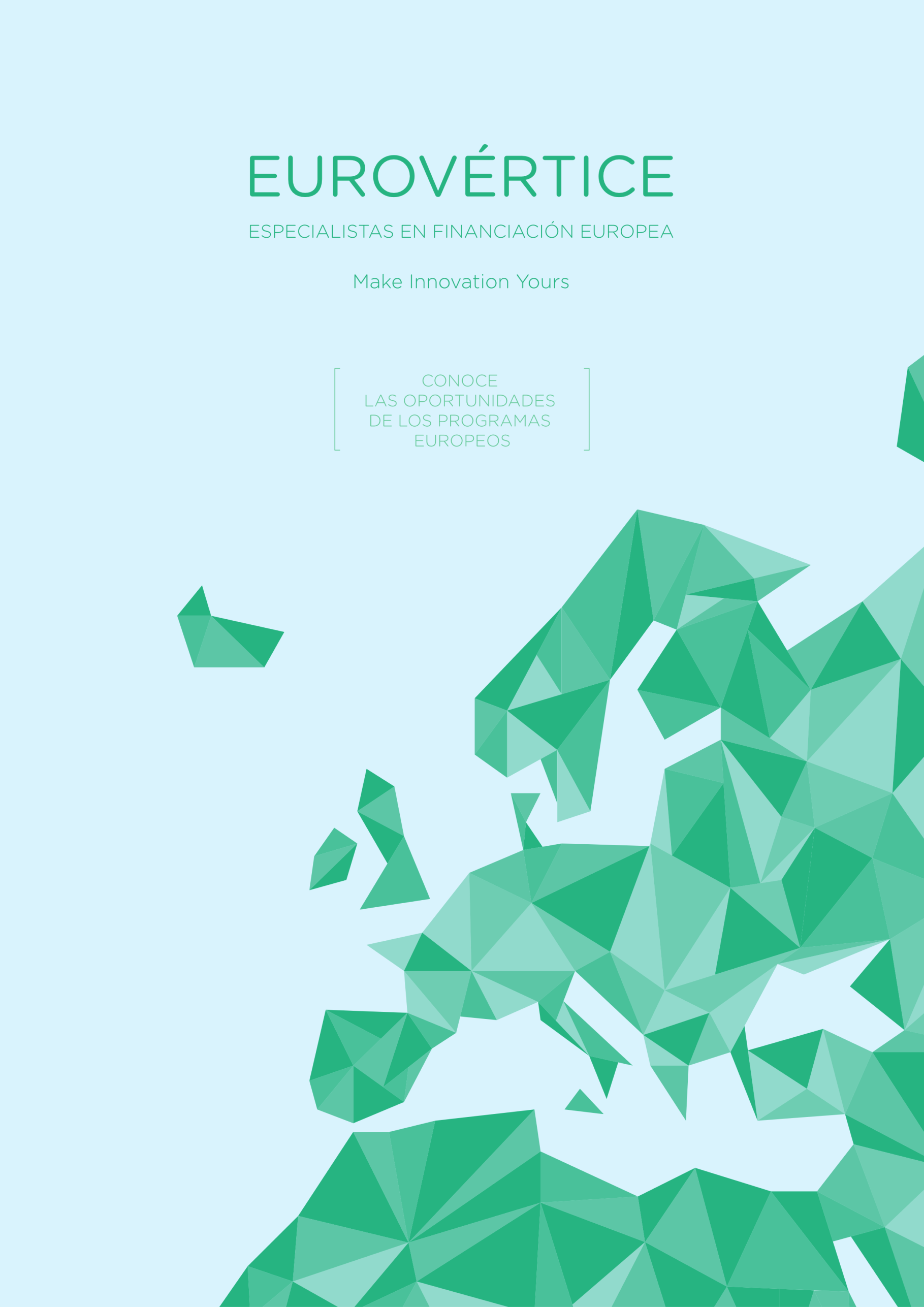 EUROPE FOR CITIZENSProgramme:EUROPE FOR CITIZENS – Strand 2: Democratic engagement and civic participationGeneral objectiveThe project will raise awareness in general society about the situation of homeless people and other vulnerable groups and encourage civic participation of citizens at EU level by developing their understanding of the EU policy about intercultural dialogue and social inclusion.To achieve this objective, it is necessary to work together, from local to European level, exchanging knowledge and experience and through civic engagement be able to stimulate debates and reflexion to propose practical solutions through cooperation.Possible activities:Gathering opinions to know the state of the art and the perspective from different target groups in two senses: opinion of general society about vulnerable groups, especially homeless and vice versa, to know the opinion of these vulnerable groups about general society. Promotion of societal engagement and solidarity: The results of the activities of the first phase will be deeply analysed within the partnership and new debate actions will be designed and implemented to achieve civic engagement and to produce highly innovative tools to support the EU policy on intercultural dialogue and social inclusion.  Developing volunteering with vulnerable groups, especially homeless and promoting solidarity thanks to the tools designed in point 2.Testing of the innovative tools and creation of a guidelines with main project results.ApplicantFundation Jesús Abandonado (Well-known association dealing with homeless (Murcia – Spain)Deadline to answer the partner search24/05/2019BudgetMaximum Budget 150.000 €Project duration18 monthsType of Partners: Institutions dealing with homelessNGOsPublic local and regional authorities dealing with social inclusion, intercultural dialogue, etc.UniversitiesOrganisations representing civil societyCultural and educative institutionsContact person: Consuelo GarcíaEuroVértice Consulting (Murcia, Spain)consuelo.garcia@eurovertice.euPhone number: +34 968 277 845